Village of mEATH pARK nEWSLETTER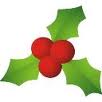 HelloWe hope everyone is having a great start to the holiday season. Another year is almost at a close and we are looking forward to the coming year and working with all residents in the village to help build a better community. We certainly had a busy year in the village and we plan to continue repairing infrastructure and look ahead to the future.Sewer line flushing was completed last month and all sewer lines are flowing good. Lyle will help lead the team to flood the ice for the arena this year. Now that the weather is cold enough they hope to have the ice ready for the holiday season.The RM of Garden river has hired a assistant administrator. Leanne Mack has been assisting Brenda with Village work and has become a most welcome addition.The Village has discontinued our phone service at the office. Please Call the RM number at 929-2020 for assistance. We did not see the point of having two phones in the office and this helps save the village money.The Meath park improvement group has raised $639 for the 2017 Grad class.We have noticed that some residents don’t have house numbers on your homes. This is a imporatant thing to have visable on your home in case of emergency. If you do not know what number you home is please contact the office any they can assist you.The Village is currently exploring options for bylaw enforcment. We hope to have a plan in place in the new year.We would like to update our call list for water outages in the Village. We please ask that each household fills the attatched contact info paper out and return to the office. Our current list is outdated.Students will Return to Meath Park School after the holiday Break. The damaged areas have been separated from the school and classes will return Jan 4. Repairs to damaged areas will continue throughout the winter.We have been continually updating our Village website will more information for resident. Recent updates have added bylaws and village meeting minutes for your viewing. You can also find contact info for village council.http://villageofmeathpark.wixsite.com/vomp-We also urge our residents that our on social media to Follow and or Like our Facebook, Instagram, and Twitter accounts.- Communities in bloom is still active in our community and is looking for members to help out. Please email Krissy at Krissylwood@inet2000.com for more info. Council had a productive discussion with Krissy about the club to purchase more planters for next year and also the possibiltiy of installing hanging flower baskets on railway ave.Brenda, Leanne, Krissy, Lyle and Myself would like to wish everyone a Very merry Christmas and a happy new year.SincerelyMichael Hydamacka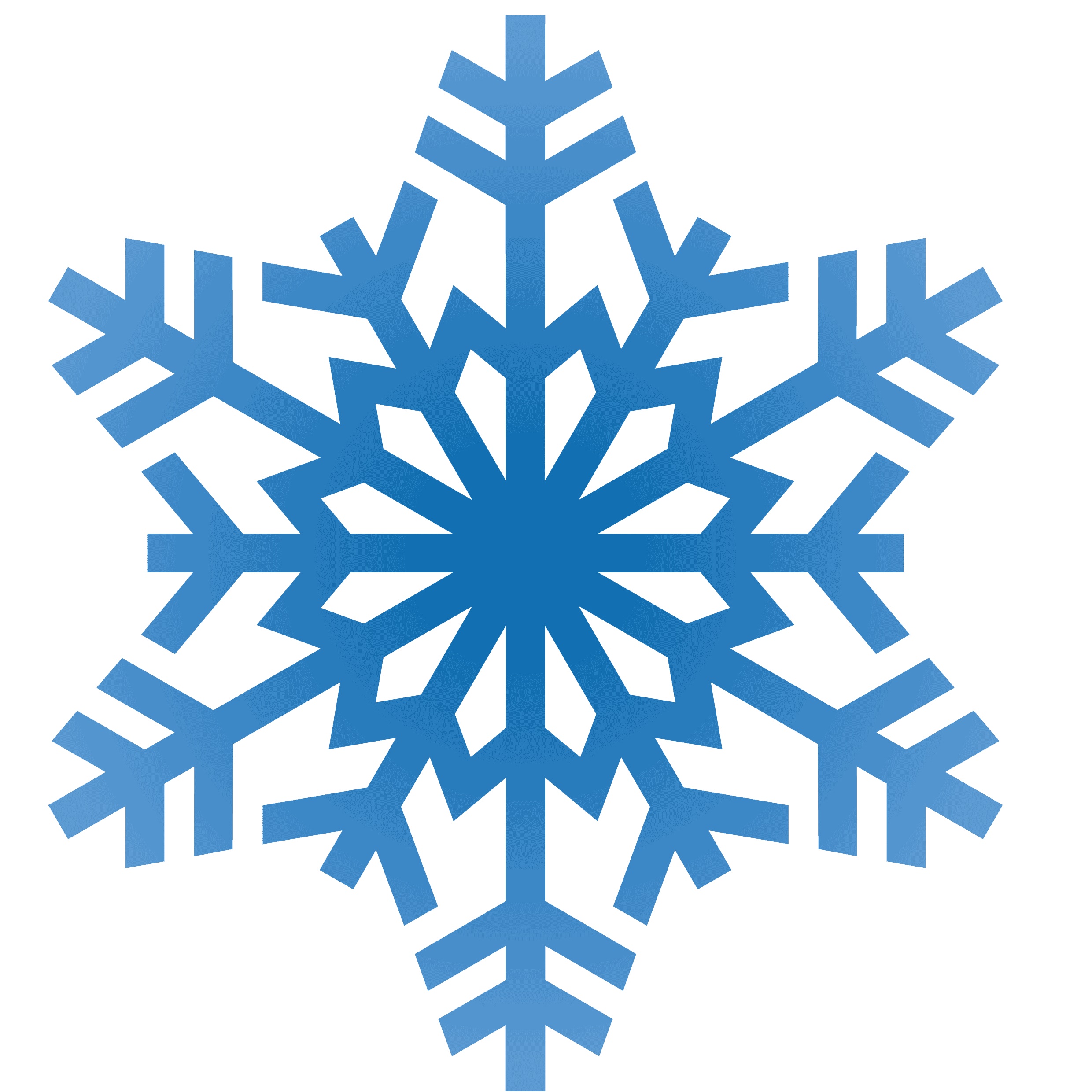 